Лабораторное занятие № 9Тема: Применение графического интерфейса Matlab для визуализации переходных процессов при решении  многомерных  задач управления ТПЦель занятия: Создание приложений на  объектно – ориентированном языке  PHP Необходимые инструментальные средства : персональный компьютер , Денвер, Notepad++, браузер  .Задания:Ознакомьтесь с технологиями применения  понятия классов объектно – ориентированного  языкаа PHP;В среде Notepad++  написать и протестировать учебную программу. Сформировать класс Users c тремя свойствами  :  name,login, password. Создать и сохранить  файл с именем index. php в папках  www=>test на локальном сервере Localhost.Методические рекомендации к выполнению лабораторной работы  12	Освоение технологий объектно - ориентированного программирования  существенно упрощает программирование веб приложений.  Рассмотрим на практических примерах технологию их создания.  Предлагаемый в методическом указании  порядок действий по созданию приложений ориентирован на возможности локального сервера Localhost,  среды редактирования кода   Notepad++ . На рисунке 32 приведен код программы и его выполнение в браузере компьютера. 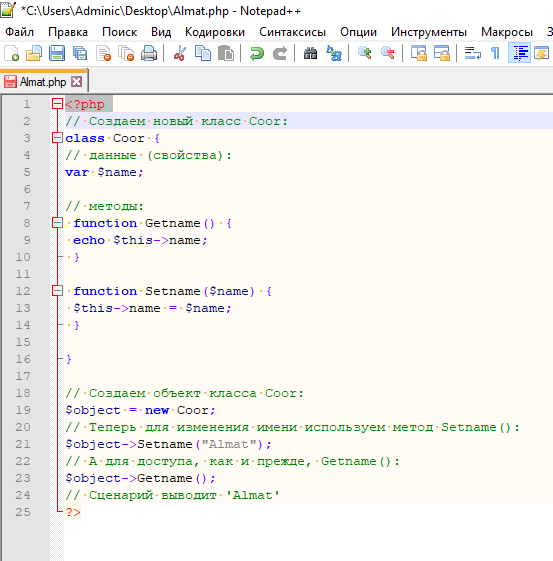 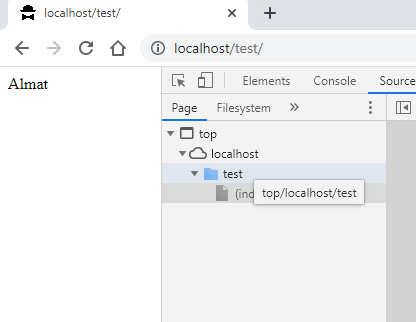 Рисунок 32- Скриншоты листинга  кода и браузера программы вывода значения члена класса на экранАнализ показывает, что классы и объекты  с помощью оператор ->.. позволяют  получить доступ к членам класса.	Создадим  новый  класса с именем Coor. Пусть он имеет два свойства:имя жителя  и название   города его  проживания.Оператор  Init() будет описывать  метод (функцию) выполняет этот объект.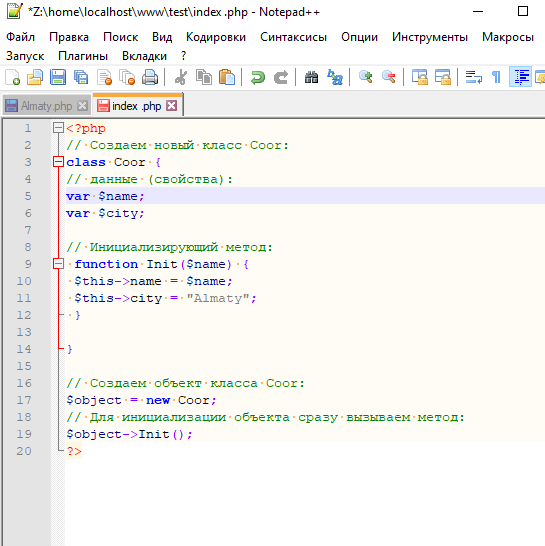 Рисунок 35- скриншот кода программы иллюстриющую применение функции Unit() 	Используя накопленный опыт по созданию управлению объектами РНР,  отладим и проанализируем  более сложную программу автоматическую оплаты через сайт. Код данной программы имеет скрипты на объектно-ориентированном языке РНР. Результат работы программы  представлен на рисунке 36.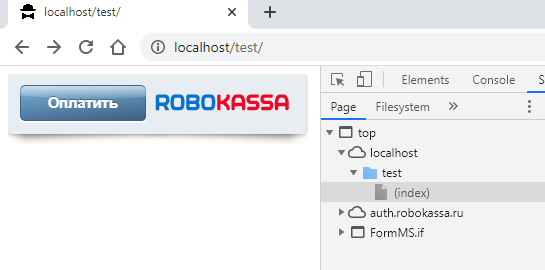 	Рисунок 36-скриншот браузера программы автоматизации оплаты с скриптом на РНРИз анализа программы и алгоритма работы браузера на локальном сервере реальной оплаты осуществить не возможно, так как идет обращение облачному сайте auth.robokassa.ru.  При нажатии кнопки Оплатить необходимо пройти авторизацию(смотри рисунок 38).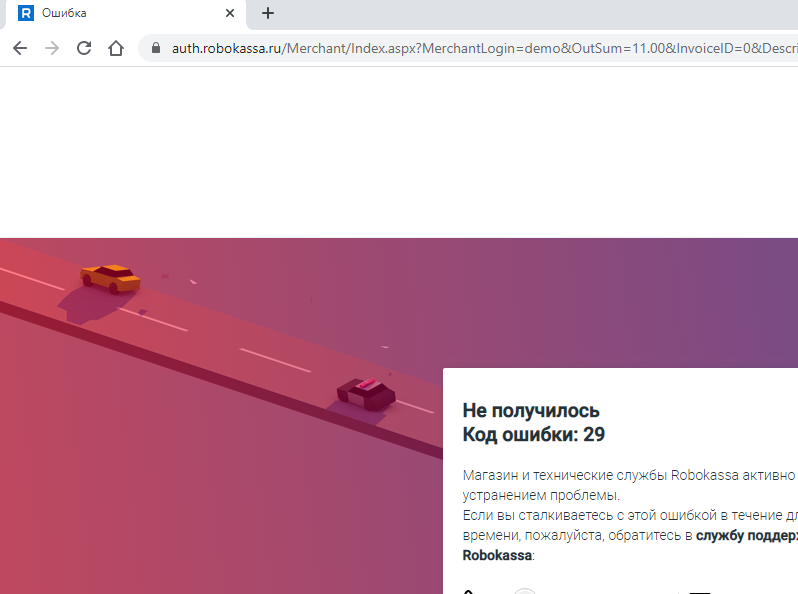 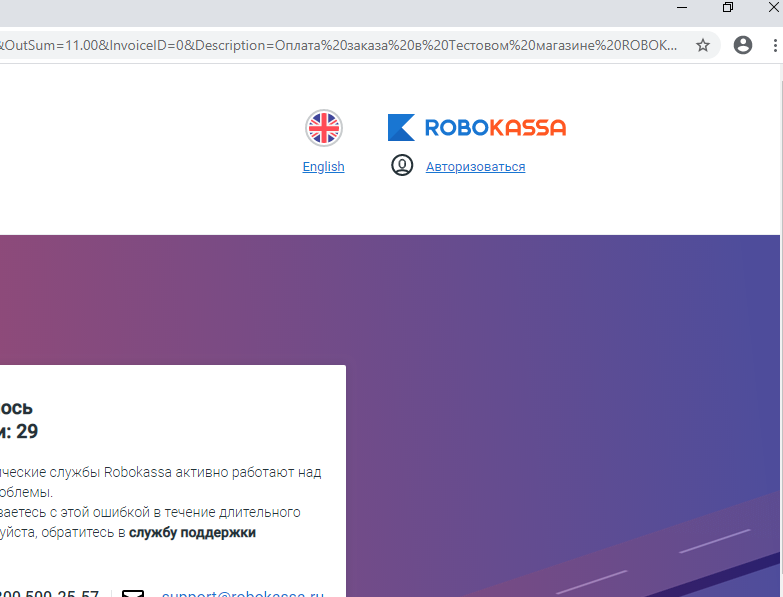 Рисунок 39-состояние сайта после нажатия клавиши оплатитьПри нажатии клавиши авторизация появляется заставка личного кабинета с строками логии и пароль( смотри рисунок 40).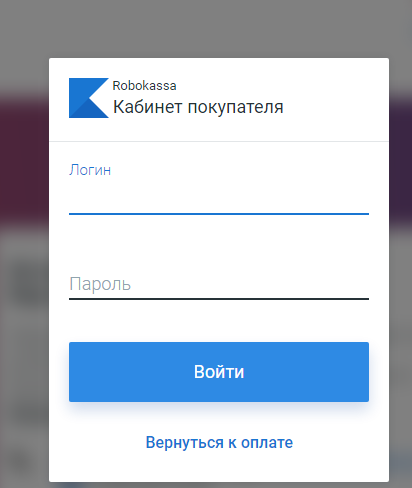 Рисунок 40 –скриншот личного кабинета  программы RobokassaКод программы данного скрипта несложен. Во-первых,  осуществляется идентификация покупателя и затем  посылается запрос  на оплату. Таким образом,  программа работает наРНР с Html вставкой, написанной в JS. Наиболее  важным участком программы является  код  JS скрипта: "<html><script language=JavaScript ".      "src='https://auth.robokassa.ru/Merchant/PaymentForm/FormMS.js?".      "MerchantLogin=$mrh_login&OutSum=$out_summ&InvoiceID=$inv_id".      "&Description=$inv_desc&SignatureValue=$crc&shpItem=$shp_item".      "&Culture=$culture&Encoding=$encoding'></script></html>"Кратко подводим итоги изучения объектно ориентированного РНР. Основное назначение данного подхода это структуризация текста программ и широкое использование объекта и  позволяет отлаживать классы объектов автономно, затем по модульно конструировать текст программы. Данный подход активно используется в веб  программировании приложений.По данной лабораторной работе обучающиеся должны написать отчет по приложенной форме и публично его защитить. 